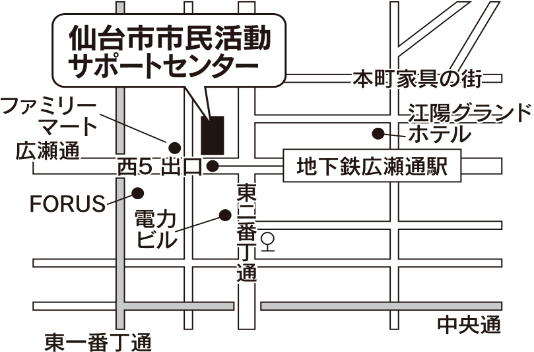 やむを得ず、会場が変更する場合があります。お申込みの際に、ご確認ください。◆会計税務　個別相談会◆　　※定員/各回１団体　参加費/無料　申込締切/1週間前まで◆会計税務　個別相談会◆　　※定員/各回１団体　参加費/無料　申込締切/1週間前まで◆会計税務　個別相談会◆　　※定員/各回１団体　参加費/無料　申込締切/1週間前まで◆会計税務　個別相談会◆　　※定員/各回１団体　参加費/無料　申込締切/1週間前まで◆会計税務　個別相談会◆　　※定員/各回１団体　参加費/無料　申込締切/1週間前まで日　程日　程日　程申込希望時間番号【1】10月31日(月)  ①13：00～14：00②14：10～15：10③15：15～16：15①13：00～14：00②14：10～15：10③15：15～16：15【2】12月15日(木)　①13：00～14：00②14：10～15：10③15：15～16：15①13：00～14：00②14：10～15：10③15：15～16：15【3】3月９日(木)　 ①13：00～14：00②14：10～15：10③15：15～16：15①13：00～14：00②14：10～15：10③15：15～16：15◆労務　個別相談会◆　　※定員/各回１団体　参加費/無料　申込締切/1週間前まで◆労務　個別相談会◆　　※定員/各回１団体　参加費/無料　申込締切/1週間前まで◆労務　個別相談会◆　　※定員/各回１団体　参加費/無料　申込締切/1週間前まで◆労務　個別相談会◆　　※定員/各回１団体　参加費/無料　申込締切/1週間前まで◆労務　個別相談会◆　　※定員/各回１団体　参加費/無料　申込締切/1週間前まで日　程日　程日　程申込希望時間番号【1】1月27日(金)　 ①13：30～14：30②14：40～15：40①13：30～14：30②14：40～15：40【2】３月2日(木)   ①15：45～16：45①15：45～16：45◆NPO運営　個別相談会◆　※定員/３団体　１団体１時間　参加費/無料　申込締切/1週間前まで◆NPO運営　個別相談会◆　※定員/３団体　１団体１時間　参加費/無料　申込締切/1週間前まで◆NPO運営　個別相談会◆　※定員/３団体　１団体１時間　参加費/無料　申込締切/1週間前まで◆NPO運営　個別相談会◆　※定員/３団体　１団体１時間　参加費/無料　申込締切/1週間前まで◆NPO運営　個別相談会◆　※定員/３団体　１団体１時間　参加費/無料　申込締切/1週間前まで日　程日　程日　程申込希望日時1/10（火）～2/28（火）1/10（火）～2/28（火）相談者と随時、調整します（　　）月（　　）日（　　）曜日　　　　　：団体名ふりがな参加者名住所連絡先ＴＥＬＦＡＸ連絡先E-mail